Publicado en Madrid el 16/12/2020 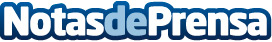 Llega una nueva expansión a Legends of Runeterra: Creación CósmicaContiene 40 cartas coleccionables, entre las que se incluyen tres campeones (Riven, Viktor y Zoe). Creación cósmica es la tercera y última expansión del set de La llamada de la montañaDatos de contacto:Francisco Diaz637730114Nota de prensa publicada en: https://www.notasdeprensa.es/llega-una-nueva-expansion-a-legends-of Categorias: Telecomunicaciones Juegos http://www.notasdeprensa.es